- проверяет соблюдение санитарных норм и правил, сроки хранения и реализации скоропортящихся продуктов;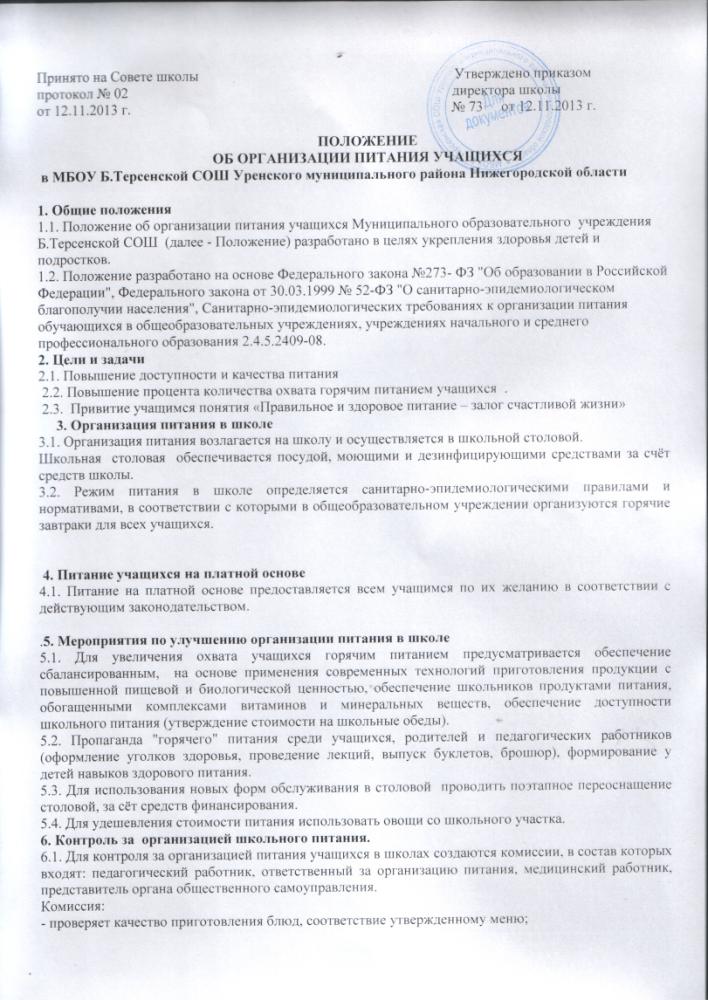 - разрабатывает график группового посещения учащимися столовой под руководством классного руководителя;Комиссия вправе снять с реализации блюда, приготовленные с нарушениями санитарно-эпидемиологических требований, по результатам проверок требовать от директора школы принятия мер по устранению нарушений и привлечению к ответственности виновных лиц.